§433.  Veterans treatment courts1.  Definition.  As used in this section, unless the context otherwise indicates, "veterans treatment court" means a specialized sentencing docket in select criminal cases in which the defendant is a veteran or member of the United States Armed Forces to enable veterans agencies and social services agencies to provide treatment for that defendant.  The court does not provide treatment but contracts or collaborates with experienced and expert treatment providers.[PL 2011, c. 500, §1 (NEW).]2.  Chief Justice may establish.  The Chief Justice of the Supreme Judicial Court may establish veterans treatment courts for veterans and members of the United States Armed Forces.  The Supreme Judicial Court may adopt administrative orders and court rules of practice and procedure as necessary.[PL 2011, c. 500, §1 (NEW).]3.  Federal funding; contracts; cooperative agreements.  The State Court Administrator, district attorneys, the Department of the Attorney General, the Department of Corrections, the Department of Defense, Veterans and Emergency Management, the Department of Public Safety, the Department of Health and Human Services and private service agencies may seek federal funding as it becomes available for the establishment, maintenance and expansion of veterans treatment courts and for the provision by participating agencies of treatment to participating veterans.  The Administrative Office of the Courts may enter into contracts and cooperative agreements with the departments and agencies to provide treatment and other social services to participants.  The departments and agencies shall collaborate and, to the extent possible, provide financial and other assistance to the judicial branch in order to establish and maintain veterans treatment courts.[PL 2011, c. 500, §1 (NEW).]SECTION HISTORYPL 2011, c. 500, §1 (NEW). The State of Maine claims a copyright in its codified statutes. If you intend to republish this material, we require that you include the following disclaimer in your publication:All copyrights and other rights to statutory text are reserved by the State of Maine. The text included in this publication reflects changes made through the First Regular and First Special Session of the 131st Maine Legislature and is current through November 1. 2023
                    . The text is subject to change without notice. It is a version that has not been officially certified by the Secretary of State. Refer to the Maine Revised Statutes Annotated and supplements for certified text.
                The Office of the Revisor of Statutes also requests that you send us one copy of any statutory publication you may produce. Our goal is not to restrict publishing activity, but to keep track of who is publishing what, to identify any needless duplication and to preserve the State's copyright rights.PLEASE NOTE: The Revisor's Office cannot perform research for or provide legal advice or interpretation of Maine law to the public. If you need legal assistance, please contact a qualified attorney.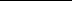 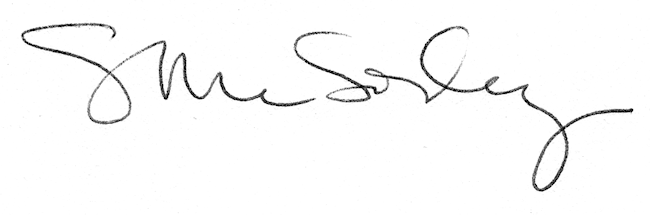 